الرسالة الأسبوعية للصف الثالث من 20/11 إلي24 /11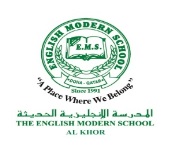 ملاحظات: 1- هذه هي المرة الأخيرة التى يُسلم فيها الطلاب الرسالة الأسبوعية ورقيًا على أن ترفع على  weebl  الخاص بالمعلمين 2- تم نوزيع البيانات الازمة للدخول على منصة القراءة ( www.ireadarabic.com )ملاحظـــــــــــــــــــــاتالواجباتحبيبتى أمَىالأحد 20/11اللغة العربيةعزيزى الطالب احرص دائما على أن تكون علاقتك بربك قويةاستعارة قصة وقراءتها             برنامج علاجى لتنمية مهارة القراءةالاثنين 21 /11اللغة العربيةمعلمو المواد :محمود مهيدات 3 A........................تقى محمود     3B.......................حازم عوف     3 Chttp://hazemouf.weebly.comورقة عمل عن المضاف اليهتابع المضاف والمضاف اليهالثلاثاء 22 / 11اللغة العربيةمعلمو المواد :محمود مهيدات 3 A........................تقى محمود     3B.......................حازم عوف     3 Chttp://hazemouf.weebly.comاستعارة قصة وقراءتها                         برنامج علاجى لتنمية مهارة القراءةقراءة قصةالأربعاء 23/ 11اللغة العربية كيفية الدخول على منصة القراءة.الذهاب إلى www.ireadarabic.comاختيار الدخول باسم طالب.إدخال اسم المستخدم وهو اسم المعلم وليس اسم الطالب.إدخال كلمة السر الخاصة بالطالب ، والتى أعطاها له المعلم كيفية الدخول على منصة القراءة.الذهاب إلى www.ireadarabic.comاختيار الدخول باسم طالب.إدخال اسم المستخدم وهو اسم المعلم وليس اسم الطالب.إدخال كلمة السر الخاصة بالطالب ، والتى أعطاها له المعلممراجعة على الجملة الاسمية والجملة الفعلية الخميس24 /11اللغة العربيةمراتب الدين الأحد 20/11العلوم الشرعيةفى نهاية الدرس يسرد الطالب الدروس المستفادة من الدرسحل تدريبات كتاب الانشطة ص18و19تابع مراتب الدينالخميس 24/11العلوم الشرعيةتابع الدرس الثانى: المعالم التاريخية القديمة في دولة قطرالثلاثاء22 / 11التاريخ القطري